El siguiente es el documento presentado por el Magistrado Ponente que sirvió de base para proferir la providencia dentro del presente proceso. El contenido total y fiel de la decisión debe ser verificado en la Secretaría de esta Sala. Providencia:	Sentencia - 1a Instancia – 18 de enero de 2017Radicación Nro. :	2016-01251-00 / 2016-01259-00 / 2016-01262-00 / 2016-01289-00, 	2016-01293-00 / 2016-01273-00 / 2016-01281-00 / 2016-01283-00, 	2016-01220-00 / 2016-01236-00Accionante:	JAVIER ELÍAS ARIAS IDÁRRAGAAccionado:	      		JUZGADO CUARTO CIVIL DEL CIRCUITO DE PEREIRA Y OTROProceso:    	        	Acción de Tutela – Declara improcedentes los amparos solicitadosMagistrado Ponente: 	DUBERNEY GRISALES HERRERATemas:   	DEBIDO PROCESO / TUTELA CONTRA PROVIDENCIA JUDICIAL / RECHAZO DE ACCIÓN POPULAR / CARÁCTER RESIDUAL DE LA ACCIÓN DE TUTELA / NO SE AGOTARON LOS RECURSOS / IMPROCEDENCIA. “[E]l accionante pretermitió agotar el recurso de reposición (Artículo 36, Ley 472), frente a los proveídos que rechazaron las acciones populares, cuando ese era el mecanismo ordinario y expedito que tenía para procurar que el estrado judicial accionado reconsiderara aquella determinación. Evidente, entonces, es la falta de agotamiento del supuesto de subsidiariedad, como ha explicado la Corte Constitucional, que reiteradamente ha referido que la acción de tutela mal puede implementarse como medio para sustituir los mecanismos ordinarios de defensa, cuando por negligencia, descuido o incuria no fueron utilizados. (…) En ese contexto, las presentes acciones de tutela son improcedentes toda vez que se incumple con uno de los siete (7) requisitos generales de procedibilidad, como lo es el de la subsidiariedad, pues no se formuló el recurso ordinario.”.
REPUBLICA DE COLOMBIA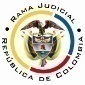 RAMA JUDICIAL DEL PODER PÚBLICOTRIBUNAL SUPERIOR DEL DISTRITO JUDICIALSALA DE DECISIÓN CIVIL –FAMILIA – DISTRITO DE PEREIRADEPARTAMENTO DEL RISARALDA		Asunto			: Sentencia de tutela en primera instanciaAccionante		: Javier Elías Arias IdárragaAccionado (s)		: Juzgado Cuarto Civil del Circuito de Pereira Vinculado (s)	: Defensoría del Pueblo, Regional Risaralda y otrosRadicación		2016-01251-00, 2016-01259-00, 2016-01262-00, 2016-01289-00, : 2016-01293-00, 2016-01273-00, 2016-01281-00, 2016-01283-00, : 2016-01220-00 y 2016-01236-00		Temas			: Procedencia – Subsidiariedad – Sin recursos		Magistrado Ponente	: Duberney Grisales HerreraActa número		: 17 de 18-01-2017Pereira, R., dieciocho (18) de enero de dos mil diecisiete (2017).EL ASUNTO POR DECIDIRLas acciones constitucionales referidas, adelantadas las debidas actuaciones con el trámite preferente y sumario, sin que se evidencien causales de nulidad que las invaliden.LA SÍNTESIS DE LOS SUPUESTOS FÁCTICOS RELEVANTESRelató el actor que presentó ante el accionado, las acciones populares Nos.2016-00491-00, 2016-00500-00, 2016-00496-00, 2016-00514-00, 2016-00512-00, 2016-00507-00, 2016-00401-00, 2016-00403-00, 2016-00542-00, 2016-00546-00, donde le exigieron requisitos que la Ley especial no contempla, por lo que presentó impugnaciones que fueron rechazadas, al igual que se hizo con las demandas populares. Consideró que esas conductas contravienen el artículo 18 de la Ley 472 (Folios 1,4, 7, 10, 13, 16, 18, 20, 22 y 25, este cuaderno). El DERECHO INVOCADOSe refiere en el petitorio “(…) mis garantías procesales (…)” (Folios 1,4, 7, 10, 13, 16, 18, 20, 23 y 26, este cuaderno). LA PETICIÓN DE PROTECCIÓNSolicitó que se ordene al Juzgado accionado admitir las acciones populares o se conceda la alzada (Folios 2, 5, 8, 11, 14, 16-vto-, 18-vto-, 20-vto-, 23 y 23, de este cuaderno).La síntesis de la crónica procesalPor reparto ordinario fueron asignadas para el conocimiento a este Despacho los días 13 y 13-12-2016, con providencia del día 15-12-2016, se admitieron, se vinculó a quienes se estimó conveniente y, se dispuso notificar a la partes, entre otros ordenamientos (Folios 29 y 30, ibídem). Fueron debidamente notificados los extremos de la acción (Folios 31 y 32, ibídem). Contestaron la Alcaldía de Pereira (Folios 104 a 105, ib.); la Procuraduría General de la Nación, Regional Risaralda (Folios 121 a 125, ib.); y la Personería de Pereira (Folios 117 a 120, ib.). El Juzgado accionado arrimó los documentos requeridos (Folios 47 a 102, ib.).La sinopsis de las respuestasLa Alcaldía de PereiraConsideró que no está legitimada en el extremo pasivo de esta acción, porque la presunta vulneración le es solo atribuible al accionado, por lo que solicitó ser desvinculada (Folios 104 a 105, ib.).La Procuraduría General de la Nación, Regional RisaraldaRefirió su papel en las acciones populares; adujo que la situación alegada, es ajena a su función, por lo que solicitó su desvinculación (Folios 121 a 125, ib.). La Personería Municipal de PereiraAnotó que es el aparato judicial el competente para tramitar las acciones populares, y por tanto, no se le puede imputar responsabilidad alguna en la vulneración de los derechos invocados (Folios 117 a 120, ib.).La fundamentación jurídica para decidirLa competenciaEste Tribunal es competente para conocer la acción en razón a que es el superior jerárquico del accionado, el Juzgado Cuarto Civil del Circuito de Pereira (Artículos 86 de la CP y 37 del Decreto 2591 de 1991).El problema jurídico a resolver¿El Juzgado Cuarto Civil del Circuito de Pereira ha vulnerado o amenazado los derechos fundamentales del accionante con ocasión del trámite surtido en las acciones populares, según lo expuesto en los escritos de tutela? La resolución del problema jurídicoLa legitimación en la causaSe cumple la legitimación por activa, en las acciones populares Nos.2016-00491-00, 2016-00500-00, 2016-00496-00, 2016-00514-00, 2016-00512-00, 2016-00507-00, 2016-00401-00 y 2016-00403-00; dado que el actor, es el accionante dentro de los procesos judiciales en los que se reprocha la falta al debido proceso. También se cumple ese requisito en las acciones populares Nos.2016-00542-00 y  2016-00546-00, pero porque el actor fue reconocido como coadyuvante en esos amparos constitucionales, según se constata a folios 88 y 93 (Artículo 24, Ley 472 en consonancia con el artículo 71 del CGP).Por pasiva, está legitimado el Juzgado Cuarto Civil del Circuito de Pereira, por ser la autoridad judicial que conoce de los juicios.Y los demás vinculados, a excepción de Cristián Vásquez, no participaron en las acciones populares dentro de las cuales se alega la vulneración al debido proceso, carecen de legitimación, se declarará improcedente el amparo en su contra.Las sub-reglas de análisis en la procedibilidad frente a decisiones judicialesA partir de la sentencia C-543 de 1992, mediante la cual se examinaron en sede de constitucionalidad, los artículos 11, 12 y 40 del Decreto 2591 de 1991, que se declararon ajustados a la Carta Política, se inicia la línea jurisprudencial en torno a la tutela contra providencias judiciales, que ha evolucionado hasta una re-definición dogmática entre 2003 y 2005, que consistió básicamente en sustituir la expresión “vías de hecho” a la de “causales genéricas de procedibilidad” y ensanchar las causales, pasando de cuatro (4) a ocho (8), es decir, las “causales especiales”, que deben reunirse para adentrarse en el estudio concreto del caso.Ahora, en frente del examen que se reclama en sede constitucional, resulta de mayúscula trascendencia, precisar que se trata de un juicio de validez y no de corrección, lo que evidencia que son dos planos de estudio diversos, entonces, mal puede mutarse en constitucional lo que compete al ámbito legal, ello se traduce en evitar el riesgo de convertirse en una instancia más, que iría en desmedro de la naturaleza excepcional del instrumento protector.  Así lo explicó  constitucional.Los requisitos generales de procedibilidad, explicados en amplitud en la sentencia C-590 de 2005 y reiterados en la consolidada línea jurisprudencial de la Corte Constitucional (2016) son: (i) Que el asunto sea de relevancia constitucional; (ii) Que se hayan agotado los medios ordinarios y extraordinarios de defensa judicial al alcance del afectado; (iii) Que se cumpla con el requisito de inmediatez; (iv) Que la irregularidad procesal tenga un efecto directo y determinante sobre la decisión atacada; (v) Que el actor identifique los hechos generadores de la vulneración y que; (vi) De ser posible, los hubiere alegado en el proceso judicial en las oportunidades debidas; (vii) Que no se trate de tutela contra tutela.De otra parte, como requisitos o causales especiales de procedibilidad, se han definido los siguientes: (i) Defecto orgánico, (ii) Defecto procedimental absoluto, (iii) Defecto fáctico, (iv) Error inducido, (v) Decisión sin motivación, (vi) Defecto material o sustantivo; (vii) Desconocimiento del precedente; y, por último, (viii) violación directa de la Carta.  Un sistemático recuento puede leerse en la obra de los doctores Catalina Botero Marino y Quinche Ramírez.El carácter subsidiario de la acción de tutela	La acción de tutela, se halla prescrita en el artículo 86 de la Constitución Nacional, definiendo la regla general sobre la procedencia de la acción, al consagrar en el inciso 3° que  “Esta acción solo procederá cuando el afectado no disponga de otro medio de defensa judicial, salvo que aquella se utilice como mecanismo transitorio para evitar un perjuicio irremediable”. Es por ello que la acción de tutela es subsidiaria, en razón a que su procedencia está sometida al agotamiento de los medios ordinarios y extraordinarios de defensa por el accionante o a la demostración de su inexistencia; al respecto la Corte ha señalado: “Es, en efecto, un mecanismo judicial de origen constitucional de evidente carácter residual que está previsto para asegurar la tutela efectiva y sustancia de los derechos constitucionales fundamentales, pues solo procederá cuando el afectado no disponga de otro medio de defensa judicial (…). Se establece así un sistema complementario de garantía de aquellos derechos constitucionales fundamentales (…)”.La Corte Constitucional en su jurisprudencia ha destacado la importancia de preservar el principio de subsidiariedad en el amparo constitucional:En efecto, el carácter subsidiario de la acción de tutela impone al interesado la obligación de desplegar todo su actuar dirigido a poner en marcha los medios ordinarios de defensa ofrecidos dentro del ordenamiento jurídico para la protección de sus derechos fundamentales. Tal imperativo constitucional pone de relieve que para acudir a la acción de tutela el peticionario debe haber actuado con diligencia en los procesos y procedimientos ordinarios, pero también que la falta injustificada de agotamiento de los recursos legales deviene en la improcedencia del mecanismo de amparo establecido en el artículo 86 Superior.Conforme a lo sostenido por la Corte, deben agotarse los recursos ordinarios de defensa, toda vez que la tutela no fue creada ni destinada a suplir los procedimientos ordinarios ni para enmendar los errores o descuidos de las partes en el proceso; dentro del mismo ámbito la doctrina constitucional enseña: “(…) la Corte ha sostenido, de manera reiterada, que la acción de tutela es improcedente cuando con ella se pretenden sustituir mecanismos ordinarios de defensa que, por negligencia, descuido o incuria de quien solicita el amparo constitucional, no fueron utilizados a su debido tiempo”. Además, la Corte ha sido reiterativa en su criterio(2016).También la Corte Suprema de Justicia se ha referido al tema- (2016), prohija la improcedencia de la tutela por aplicación del principio de subsidiariedad.El caso concreto materia de análisisDado que los requisitos generales de procedibilidad son concurrentes, esto es, incumplido uno, se torna inane el examen de los demás, menos podrían revisarse los supuestos especiales, el análisis que sigue se concentrará en la subsidiariedad, porque es el elemento que se echa de menos y resulta suficiente para el fracaso de los amparos.La parte accionante se duele porque el juzgado rechazó las acciones populares al no aportar, en el término conferido para ello, el certificado de existencia y representación legal de la entidad accionada, a pesar de que tal exigencia no está contemplada en el artículo 18 de la Ley 472.Conforme al acervo probatorio la a quo el 22-11-2016 (Folios 50, 55, 60, 65, 70 y 75 ib.), el 02-11-2016 (Folio 80, ib.), el 25-11-2016 (Folios 86 y 91, ib.) y el 25-10-2016 (Folios 96, ib.) inadmitió las acciones populares y requirió al actor para que, en el término de tres (3) días, aportara los certificados de existencia y representación legal de las entidades accionadas, decisiones que fueron recurridas en reposición y subsidio apelación; vencido el término para subsanar las demandas, con proveídos de fechas 02-12-2016 (Folios 52, 57, 62, 67, 72 y 77, ib.), 17-11-2016 (Folios 82 y 101, ib.) y 06-12-2016 (Folios 88 y 93, ib.) las rechazó y dispuso su archivo, sin que hayan sido recurridos. En ese orden de ideas, se tiene que el accionante pretermitió agotar el recurso de reposición (Artículo 36, Ley 472), frente a los proveídos que rechazaron las acciones populares, cuando ese era el mecanismo ordinario y expedito que tenía para procurar que el estrado judicial accionado reconsiderara aquella determinación.Evidente, entonces, es la falta de agotamiento del supuesto de subsidiariedad, como ha explicado la Corte Constitucional, que reiteradamente ha referido que la acción de tutela mal puede implementarse como medio para sustituir los mecanismos ordinarios de defensa, cuando por negligencia, descuido o incuria no fueron utilizados.Cabe acotar que nada se arguyó y menos acreditó por parte del accionante, de forma que pudiera estimarse que es una persona que requiere de protección reforzada o que estaba en una situación de imposibilidad para recurrir el mencionado auto, de tal modo que amerite un análisis flexible del requisito de procedibilidad echado de menos, por ende solo a la parte le es imputable tal descuido.En ese contexto, las presentes acciones de tutela son improcedentes toda vez que se incumple con uno de los siete (7) requisitos generales de procedibilidad, como lo es el de la subsidiariedad, pues no se formuló el recurso ordinario.9.	Las conclusiones En armonía con las premisas expuestas en los acápites anteriores: (i) Se declararán improcedentes las acciones constitucionales frente al Juzgado Cuarto Civil del Circuito de Pereira con estribo en que se incumplió el presupuesto de subsidiariedad; y también, (ii) Respecto a los vinculados por carecer de legitimación.En mérito de lo expuesto, el Tribunal Superior del Distrito Judicial de Pereira, Sala de Decisión Civil -Familia, administrando Justicia, en nombre de la República y por autoridad de la Ley,F A L L A,DECLARAR improcedentes las tutelas propuestas por el señor Javier Elías Arias Idárraga contra el Juzgado Cuarto Civil del Circuito de Pereira, la Defensoría del Pueblo y la Procuraduría General de la Nación, Regional de Risaralda, y la Alcaldía y Personería de Pereira.NOTIFICAR esta decisión a todas las partes, por el medio más expedito y eficaz.REMITIR este expediente, a la Corte Constitucional para su eventual revisión, de no ser impugnada.ORDENAR el archivo del expediente, surtidos los trámites anteriores.Notifíquese,DUBERNEY GRISALES HERRERAM A G I S T R A D OEDDER JIMMY SÁNCHEZ C.		JAIME ALBERTO SARAZA N.	M A G I S T R A D O 				M A G I S T R A D O  DGH/DGD/2016